Муниципальное бюджетное общеобразовательное учреждение«Средняя общеобразовательная школа № 83»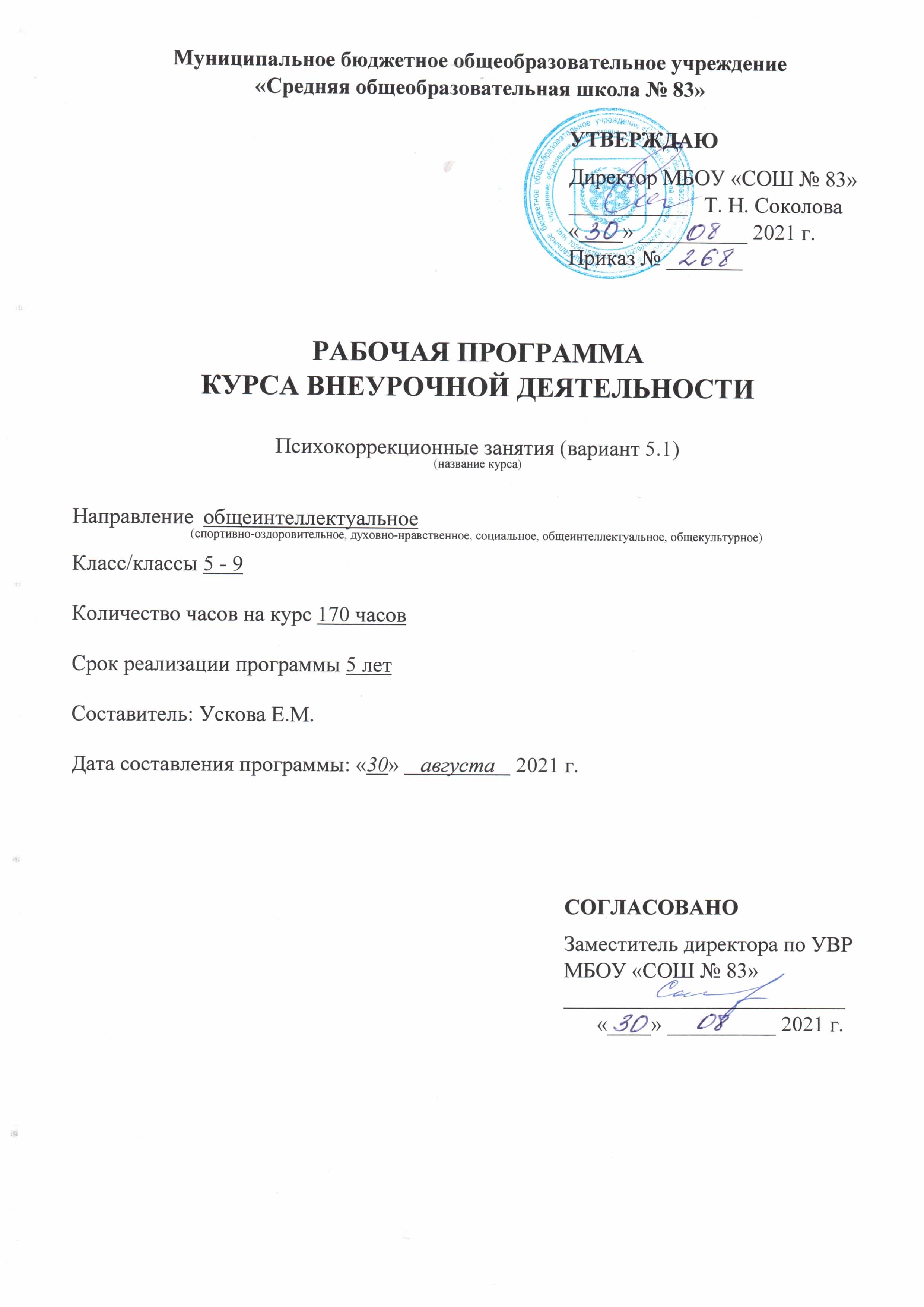 РАБОЧАЯ ПРОГРАММАКУРСА ВНЕУРОЧНОЙ ДЕЯТЕЛЬНОСТИ«Человек и общество»по   обществознаниюНаправление  общекультурноеКласс  11АБКоличество часов на курс  34Срок реализации программы 1 годСоставитель: Павлова Ирина ВячеславовнаДата составления программы: «30»    августа	 2021 г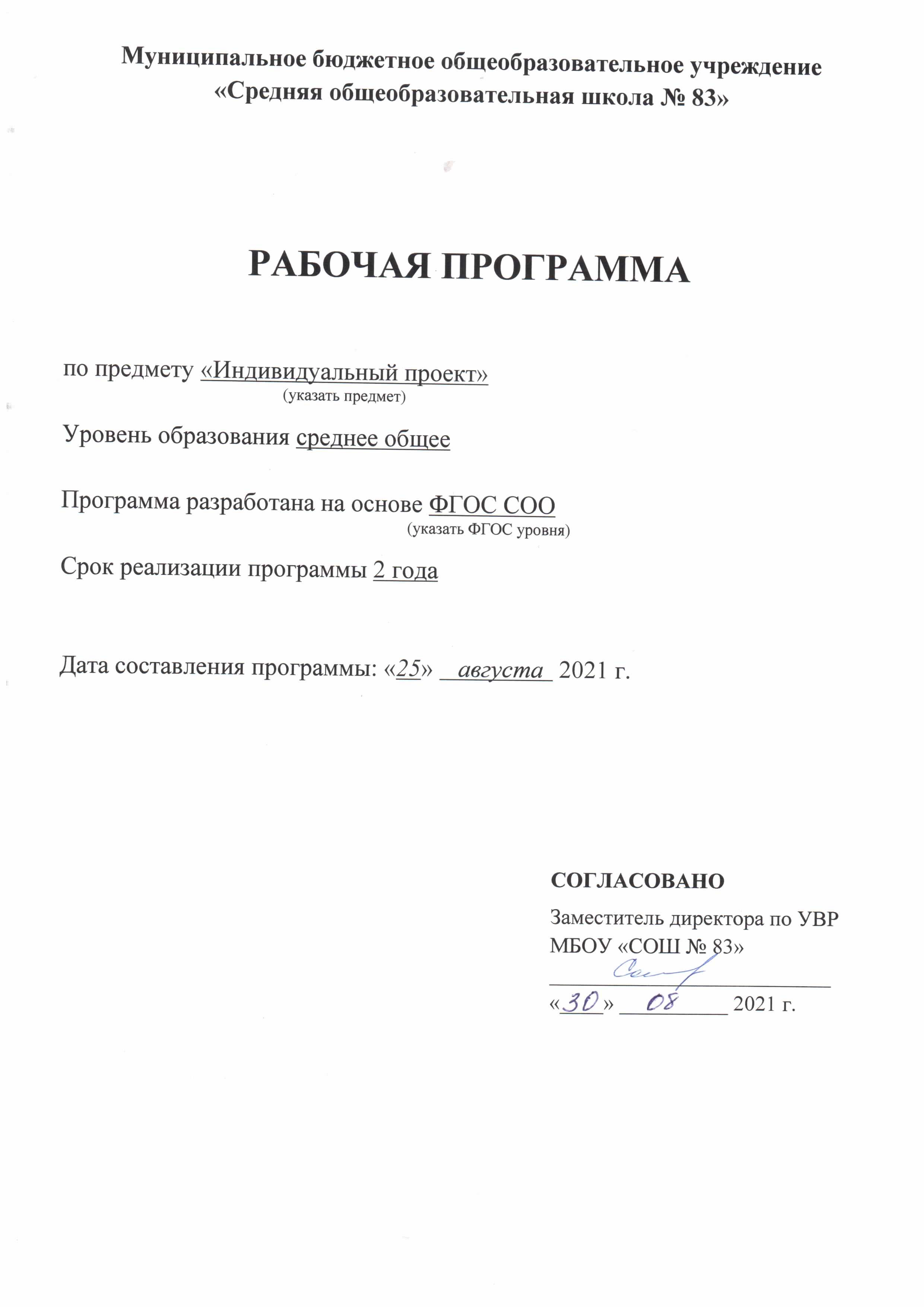 ОГЛАВЛЕНИЕ1.	Пояснительная записка ____________________________ 3 2.	Планируемые результаты ________________________ __53.	Содержание курса_________________________________ 64.	Тематическое планирование ________________________65.         Приложения ____________________________________10ПОЯСНИТЕЛЬНАЯ ЗАПИСКАПрограмма составлено на основе:- Федеральный закон «Об образовании в РФ» от 29.12.2012 г. №273-ФЗ (с изменениями и дополнениями);- ФГОС среднего общего образования, утвержденный приказом Минобрнауки от 17 мая 2012 г. № 413 в действующей редакции.- приказ Министерства просвещения РФ от 25.11.2019 г. №637 «Об утверждении плана мероприятий по реализации Концепции преподавания учебного предмета «Обществознание» в образовательных организациях РФ, реализующих основные общеобразовательные программы, на 2020 – 2024 году- распоряжение Департамента общего образования Томской области от 09.04.2020. №289-р «Об утверждении плана мероприятий по реализации Концепции преподавания учебного предмета «Обществознание» в образовательных организациях Томской области на 2020 – 2024 годы»; - примерная Программа среднего (полного) общего образования по обществознанию для 10-11 классов;- учебно-методический комплекс «Обществознание» для 10-11 классов Л.Н. Боголюбова.- Основная образовательная программа CОО МБОУ «СОШ № 83»,В рабочей программе курса внеурочной деятельности по обществознанию  для 11 класса нашли отражение цели и задачи изучения обществознания на ступени среднего  общего образования, изложенные в пояснительной записке к Примерной программе на основе федерального государственного образовательного стандарта. Они формируются на нескольких уровнях:глобальном: социализация обучаемых как вхождение в мир культуры и социальных отношений, осваиваемых в процессе знакомства с миром гуманитарного знания;приобщение к познавательной культуре как системе научных ценностей, накопленных в сфере гуманитарного знания;ориентацию в системе моральных норм и ценностей: признание высокой ценности жизни во всех ее проявлениях, воспитание нравственной культуры;развитие познавательных мотивов, направленных на получение нового знания о предметах гуманитарного цикла  - философии, политологии, культурологии, экономике, право;овладение ключевыми компетентностями: учебно-познавательными, информационными, коммуникативными;Метапредметном: овладение составляющими исследовательской и проектной деятельности;умение работать с разными источниками: находить информацию в различных источниках, анализировать и оценивать, преобразовывать из одной формы в другую;способность выбирать целевые и смысловые установки в своих действиях и поступках по отношению к явлениям общественной жизни;умение использовать суждения аналитиков, политологов, общественных деятелей, сравнивать разные точки зрения, отстаивать свою позицию;Предметном: выделение существенных признаков изучаемых объектов (отличительных признаков текста, типов проблем, необходимых теоретических  вопросов курса и т.п.);классификация-определение принадлежности необходимых понятийных средств к определённому типу проблемы;понимание аналитического текста, отражающего  характерные явления в жизни общества;.Цель курса внеурочной деятельности: формирование и развитие личности, обладающей  компетентностями в гуманитарной  предметной области.В рабочей программе курса нашли отражение следующие задачи:воспитание духовно богатой нравственно ориентированной личности с развитым чувством самосознания;овладение системой знаний, теоретическими и аналитическими умениями и навыками, развитие готовности и способности к объяснению  различных процессов общественной жизни, овладение важнейшими общеучебными умениями и универсальными учебными действиями;развитие интеллектуальных и творческих способностей обучающихся, культуры обучающихся:совершенствование коммуникативных способностей, формирование готовности к сотрудничеству, умений приводить аргументы в защиту той или иной точки зрения.Формы и методы обучения: технология социального развития, лекции, лабораторные работы, практические занятия, дискуссии, эвристические беседы, герменевтическая беседа, работа с документами, самостоятельное чтение, анализ материала, организация понимания через обсуждение.Средства: схемы; таблицы; диаграммы; алгоритмы; опорные конспекты; кейс-папки, решение ситуативных задач, тесты для этапа контроля.Контроль результатов обучения и оценка приобретенных обучающимися умений и навыков существляется при выполнении учащимися устных и письменных практических и тестовых заданий, а также самими обучающимися путем самооценки и самоконтроля при выполнении тестовых заданий.Форма итогового контроля: зачет. Зачет составлен на основе материалов КИМ ЕГЭ.Программа ориентирована на использование учебника (УМК Л.А. Боголюбова, А. Ю. Лазебникова, Е. Л. Рутковская, П. А. Баранов): Обществознание. 11 кл.: учеб. для общеобразоват. организаций/ справочники и пособия для подготовки к экзаменнационным работам по обществознанию. – М.: Просвещение, 2018.- 207 с., дополнительной литературы.Содержание курса  направлено на формирование универсальных учебных действий, обеспечивающих развитие познавательных и коммуникативных качеств личности. Обучающиеся включаются в проектную исследовательскую деятельность, основу которой составляют такие учебные действия, как умение видеть проблемы, ставить вопросы, классифицировать, наблюдать, делать выводы, доказывать, давать определения понятий, структурировать материал и др. Сюда же относятся приемы, сходные с определением понятий: описание, характеристика, разъяснение, сравнение, различение, классификация, наблюдение, умения делать выводы и заключения, структурировать материал и др. Учащиеся включаются в коммуникативную учебную деятельность, где преобладают такие её виды, как умение полно и точно выражать свои мысли, аргументировать свою точку зрения, работать в группе, представлять и сообщать информацию в устной и письменной форме, работать с текстом, вступать в диалог и т. д.Программа курса внеурочной деятельности по обществознанию  в 11 классе рассчитана на 34 часа.ПЛАНИРУЕМЫЕ РЕЗУЛЬТАТЫ      Личностные результаты:• совершенствование духовно-нравственных качеств личности, воспитание чувства любви к многонациональному Отечеству, уважительного отношения к русской литературе, к культурам других народов;• самоопределение и самопознание, ориентация в системе теоретических смыслов на основе соотнесения своего «я» с  позицией  ученых и исследователей общественных явлений и процессов.      Метапредметные результаты: • умении понимать проблему, выдвигать гипотезу, структурировать материал, подбирать аргументы для подтверждения собственной позиции, выделять причинно-следственные связи в устных и письменных высказываниях, формулировать выводы;• умении самостоятельно организовывать собственную деятельность, оценивать ее, определять сферу своих интересов;• умении работать с разными источниками информации, находить ее, анализировать, использовать в самостоятельной деятельности.     Предметные результаты:1)в познавательной сфере:• понимание ключевых проблем изученных разделов обществознания: экономики, философии, политологии, социологии. 2) в ценностно-ориентационной сфере:• приобщение к духовно-нравственным ценностям русской и зарубежной общественной мысли, сопоставление их с духовно-нравственными ценностями.;• понимание авторской позиции и свое отношение к ней;3) в коммуникативной сфере:• зрительное восприятие на слух научных произведений гуманитарного цикла, осмысленное чтение и адекватное восприятие; • умение передавать научную трактовку обществоведческих теорий из текста; отвечать на вопросы  к прочитанному тексту; создавать устные монологические высказывания разного типа; уметь вести дискуссию;СОДЕРЖАНИЕ КУРСАРаздел 1Общество и человек. Тема 1. Общество как сложная динамичная система. (5 часов)Общество в широком и узком смысле.Основные признаки общества. Человек и его деятельность. Познание и знание.Раздел 2Содержание ЕГЭ обществознанию.(2 часа)Кодификатор элементов содержания и требований к уровню подготовки выпускников для проведения ЕГЭ по обществознанию. Структура КИМ ЕГЭ по обществознанию. Перечень элементов содержания, проверяемых на ЕГЭ по обществознанию. Структура экзаменационной работы и критерии ее оценивания. Раздел 3. Политика и право. Экономика. Социальная сфера общества (27 часов)Человек в системе социальных связей. Основные сферы общественной жизни и их взаимодействие. Мораль и религия. Культура и образование. Наука. Искусство и духовная жизнь. Роль экономики в  жизни общетсва. Экономическая культура. Бизнес и предпринимательство. Социальная структура  общества. Социальные нормы и отклоняющееся поведение. Семья и быт. Нации межнациональные отношения. Политика и власть. Политическая система. Гражданское общество и правовое государство. Демократические выборы и политические партии. Государство – основной институт общества. Право в системе социальных норм. Правоотношения и правонарушения. Источники права. Отрасли права.ТЕМАТИЧЕСКОЕ ПЛАНИРОВАНИЕПРИЛОЖЕНИЕ К РАБОЧЕЙ ПРОГРАММЕ КУРСА.Отработка навыков проверки знаний осуществляется с использованием материалов «Типовых тестовых заданий для подготовки к Государственной итоговой аттестации». По итогам курса предполагается выполнение учениками зачётной работы по типу ЕГЭ. Преобладающие формы текущего контроля знаний, умений, навыков, промежуточной и итоговой аттестации учащихся:устные виды контроля (устный ответ на поставленный вопрос; развернутый ответ по заданной теме; собеседование; тестирование);письменные виды контроля (тестирование). Системы диагностики образовательного результата: тесты специальных способностей и достижений с несколькими вариантами выбора ответов: репродуктивные, направленные на проверку объективированных (формализованных) знаний с элементарными умениями и тесты интеллекта.При контроле проверяется:Знание основных   понятий, умение распознавать их в различном контексте;Сравнивать изученные социальные объекты;Интерпретировать изученные социальные явления и процессы, раскрывать их связи как внутренние, так и внешние, давать оценку изучаемых социальных объектов.ЗНАНИЯ.Параметры: глубина, объем (диапазон)Уровни оценки: высокий, средний, низкийКритерии оценки: знать составляющие основы философии, социологии, политологии, социальной психологии, необходимых для эффективного взаимодействия с социальной средой и успешного получения последующего профессионального образования и самообразования; нормы общественной жизни, законы её регулирующих; (использование имеющихся знаний для получения новых, оперирование имающимися знаниями в новых ситуациях).2.   УМЕНИЯ и НАВЫКИ.Параметры: диапазон, грамотность, практическая целесообразностьУровни оценки: высокий, средний, низкийКритерии оценок: раскрывать на примерах важнейшие теоретические положения и понятия социально-экономических и гуманитарных наук;характеризовать (описывать) основные социальные, экономические и правовые объекты (факты, явления, институты, нормы, процессы), выделяя существенные их признаки; сложность и противоречивость природы человека, мир человеческого общения, духовную культуру; применять социально-экономические и гуманитарные знания в процессе решения задач, отражающих проблемы жизни человека и общества; использовать приобретенные знания и умения в практической деятельности и повседневной жизни:Список литературы (источников).Нормативные документы.Документы МО РФ об итоговой аттестации в новой формеИнтернет-ресурсы: ФИПИ КИМыРоссийские: Конституция России, Уголовный кодекс, Уголовно-процессуальный кодекс, Административный кодекс, Семейный кодекс, Гражданский кодекс. Устав Томской области,  Устав ЗАТО Северск.Международные акты: Всеобщая декларация прав человека ., Декларация прав ребенка ., Конвенция о правах ребенка .Дополнительная литература для учащихся: 1.   Нормативные документы:* Всеобщая декларация прав человека;           	* Декларация прав ребенка;  	            * Конвенция о правах ребенка;                  	 * Конституция РФ.         5. Официальная Россия: сервер органов государственной власти Российской Федерацииhttp://www.gov.ruПрезидент России: официальный сайтhttp://www.president.kremlin.ruПрезидент России - гражданам школьного возрастаhttp://www.uznay-prezidenta.ruГосударственная Дума: официальный сайтhttp://www.duma.gov.ruСПИСОК ЛИТЕРАТУРЫ ДЛЯ ПЕДАГОГА.Алексеев В.П. Становление человечества. М., 2000Андреев И.Л. Происхождение человека и общества. М., 2001Андреева Г.М. Социальная психология. М.,1994г.Арутюнов С.А. Народы и культуры: развитие и взаимодействие, М., 2002Байбурин А.К., Топорков А.Л. У истоков этикета. Этнографические очерки., 2003Берн Э. Игры, в которые играют люди. Люди, которые играют в игры. М., 2004Бодалев А.А. Личность и общение: избранные психологические труды 2-е изд., перераб. М., 2004Здоавомыслов А.Г. Социология конфликтов. М., 2004Клибанов А.И. Духовная культура средневековой  Руси. М., 2004Лихачев Д.С. Прошлое будущему. Статьи и очерки. Л., 2004Русская нация: историческое прошлое и проблема возрождения. М., 2005Семеникова Л.И. Цивилизация в истории человечества, учебное пособие. Брянск, Курсив, 2004Соколов Э.В. Культурология. Очерки теорий культуры: пособие для старшеклассников.    М., 2003Сорокин П. Человек, цивилизация, общество. М., 2004Интернет-ресурсы:                                  http://www.humanities.edu.ru/    -  портал «Гуманитарное образование»   http://lesson-history.narod.ru/ob89.htm    - полная электронная версия курса    «Введение в обществознание» 10-11 клПеречень учебно-методического обеспеченияПрограмма Боголюбова Л.Н., Городецкой Н. И., -М.: «Просвещение», 2016.Учебник: Учебник: Обществознание (базовый уровень). Под редакцией Боголюбова Л. Н. _М.: «Просвещение», 2020Единственные реальные варианты заданий для подготовки к Единому государственному экзамену. ЕГЭ-2021. Обществознание. - М.: ФИПИ№ п/пТема занятияКол-во часовХарактеристика деятельностиДатаПримечание1Общество и общественные отношения.12Общественный прогресс и его критерии .Современное общество.13Глобальные проблемы современности.14Человек, индивид, личность.1Определяют понятия темы, Различают виды суждений.Экзистенциализм Понятие личности в науках. Мыщление и виды деятельности.Структура деятельности. Многообразие видов общения. Функции общения..5Сущность человеческой деятельности.1Определяют понятия темы, Различают виды суждений.Экзистенциализм Понятие личности в науках. Мыщление и виды деятельности.Структура деятельности. Многообразие видов общения. Функции общения..6.Деятельность и общение.2Определяют понятия темы, Различают виды суждений.Экзистенциализм Понятие личности в науках. Мыщление и виды деятельности.Структура деятельности. Многообразие видов общения. Функции общения..7Социальные нормы и отклоняющееся поведение..1Социализация. Социальные санкции и их типология.Виды деликвентного поведения.Согласие и конфликт .  Способы преодоления конфликтов. Основные мыслительные операции. Уровни научного познания. Типы мировоззрения.8Девиантное поведение.1Социализация. Социальные санкции и их типология.Виды деликвентного поведения.Согласие и конфликт .  Способы преодоления конфликтов. Основные мыслительные операции. Уровни научного познания. Типы мировоззрения.Раздел 2Раздел 2Раздел 2Социализация. Социальные санкции и их типология.Виды деликвентного поведения.Согласие и конфликт .  Способы преодоления конфликтов. Основные мыслительные операции. Уровни научного познания. Типы мировоззрения.1Кодификатор элементов содержания и требований к уровню подготовки выпускников для проведения ЕГЭ по обществознанию. Структура КИМ ЕГЭ по обществознанию. Перечень элементов содержания, проверяемых на ЕГЭ по обществознанию.1Социализация. Социальные санкции и их типология.Виды деликвентного поведения.Согласие и конфликт .  Способы преодоления конфликтов. Основные мыслительные операции. Уровни научного познания. Типы мировоззрения.2Структура экзаменационной работы и критерии ее оценивания.1Социализация. Социальные санкции и их типология.Виды деликвентного поведения.Согласие и конфликт .  Способы преодоления конфликтов. Основные мыслительные операции. Уровни научного познания. Типы мировоззрения.3.Способы взаимодействия людей в обществе. 1Социализация. Социальные санкции и их типология.Виды деликвентного поведения.Согласие и конфликт .  Способы преодоления конфликтов. Основные мыслительные операции. Уровни научного познания. Типы мировоззрения.4Познаниекак деятельность.1Социализация. Социальные санкции и их типология.Виды деликвентного поведения.Согласие и конфликт .  Способы преодоления конфликтов. Основные мыслительные операции. Уровни научного познания. Типы мировоззрения.5Что такое экономика.2Основные понятия экономики. Типы экономических систем. рыночные отношения.Пути повышения эффективности производства. Прибыль предприятия и экономические издержки.Социальная стратификация и ее типы.Социальная мобильность.Структура политики. Политические отношения. Политиеская культура. политическое сознание.Политические институты. Политические принципы и правовые нормы.гражданин и гражданственность.6Рыночная экономика. Закон спроса и предложения.1Основные понятия экономики. Типы экономических систем. рыночные отношения.Пути повышения эффективности производства. Прибыль предприятия и экономические издержки.Социальная стратификация и ее типы.Социальная мобильность.Структура политики. Политические отношения. Политиеская культура. политическое сознание.Политические институты. Политические принципы и правовые нормы.гражданин и гражданственность.7Государственное регулирование в условиях рынка.1Основные понятия экономики. Типы экономических систем. рыночные отношения.Пути повышения эффективности производства. Прибыль предприятия и экономические издержки.Социальная стратификация и ее типы.Социальная мобильность.Структура политики. Политические отношения. Политиеская культура. политическое сознание.Политические институты. Политические принципы и правовые нормы.гражданин и гражданственность.8Политика и власть.1Основные понятия экономики. Типы экономических систем. рыночные отношения.Пути повышения эффективности производства. Прибыль предприятия и экономические издержки.Социальная стратификация и ее типы.Социальная мобильность.Структура политики. Политические отношения. Политиеская культура. политическое сознание.Политические институты. Политические принципы и правовые нормы.гражданин и гражданственность.9.Социальная  структура общества.2Основные понятия экономики. Типы экономических систем. рыночные отношения.Пути повышения эффективности производства. Прибыль предприятия и экономические издержки.Социальная стратификация и ее типы.Социальная мобильность.Структура политики. Политические отношения. Политиеская культура. политическое сознание.Политические институты. Политические принципы и правовые нормы.гражданин и гражданственность.10.Семья и брак.1Основные понятия экономики. Типы экономических систем. рыночные отношения.Пути повышения эффективности производства. Прибыль предприятия и экономические издержки.Социальная стратификация и ее типы.Социальная мобильность.Структура политики. Политические отношения. Политиеская культура. политическое сознание.Политические институты. Политические принципы и правовые нормы.гражданин и гражданственность.11Государство и его функции..2Основные понятия экономики. Типы экономических систем. рыночные отношения.Пути повышения эффективности производства. Прибыль предприятия и экономические издержки.Социальная стратификация и ее типы.Социальная мобильность.Структура политики. Политические отношения. Политиеская культура. политическое сознание.Политические институты. Политические принципы и правовые нормы.гражданин и гражданственность.12Мир политики в жизни общества.3Основные понятия экономики. Типы экономических систем. рыночные отношения.Пути повышения эффективности производства. Прибыль предприятия и экономические издержки.Социальная стратификация и ее типы.Социальная мобильность.Структура политики. Политические отношения. Политиеская культура. политическое сознание.Политические институты. Политические принципы и правовые нормы.гражданин и гражданственность.13Виды политических режимов.1Основные понятия экономики. Типы экономических систем. рыночные отношения.Пути повышения эффективности производства. Прибыль предприятия и экономические издержки.Социальная стратификация и ее типы.Социальная мобильность.Структура политики. Политические отношения. Политиеская культура. политическое сознание.Политические институты. Политические принципы и правовые нормы.гражданин и гражданственность.14. Демократия.1Основные понятия экономики. Типы экономических систем. рыночные отношения.Пути повышения эффективности производства. Прибыль предприятия и экономические издержки.Социальная стратификация и ее типы.Социальная мобильность.Структура политики. Политические отношения. Политиеская культура. политическое сознание.Политические институты. Политические принципы и правовые нормы.гражданин и гражданственность.15Закон и власть.1Основные понятия экономики. Типы экономических систем. рыночные отношения.Пути повышения эффективности производства. Прибыль предприятия и экономические издержки.Социальная стратификация и ее типы.Социальная мобильность.Структура политики. Политические отношения. Политиеская культура. политическое сознание.Политические институты. Политические принципы и правовые нормы.гражданин и гражданственность.16Государство и его граждане.2Основные понятия экономики. Типы экономических систем. рыночные отношения.Пути повышения эффективности производства. Прибыль предприятия и экономические издержки.Социальная стратификация и ее типы.Социальная мобильность.Структура политики. Политические отношения. Политиеская культура. политическое сознание.Политические институты. Политические принципы и правовые нормы.гражданин и гражданственность.17Понятие права.1Основные понятия экономики. Типы экономических систем. рыночные отношения.Пути повышения эффективности производства. Прибыль предприятия и экономические издержки.Социальная стратификация и ее типы.Социальная мобильность.Структура политики. Политические отношения. Политиеская культура. политическое сознание.Политические институты. Политические принципы и правовые нормы.гражданин и гражданственность.Оценка знаний Показатели ПоказателиОценка знанийГлубинаОбъем«Высокий уровень»Знает  значение системных понятий (типы общества, строение общества, структурные элементы строения общества),  историю развития общественного процесса, основные проблемы по формированию взаимоотношений общества, государства, человека, может вычленить главное, обобщить информацию, самостоятельно сделать вывод, прогнозирует развитие процесса  демократизации общества по  ситуации формирования правовой культуры и социализации личности.Владеет всем объемом знаний, полученных на занятиях, привлекает дополнительную информацию из различных источников«Средний уровень»Знает основные понятия (общество, сферы общества, государство, политический режим, социальное взаимодействие, экономика и рынок, право и правоотношения),  грамотно использует их при ответе; задания, связанные с анализом и систематизацией информации, выполняет с помощью педагогаВладеет информацией, полученной на занятиях, но не всегда может актуализировать изученное ранее без помощи педагога«Низкий уровень»Знания поверхностны. Не всегда понимает смысл терминов. Нуждается в помощи педагога.Владеет только актуальной информацией, т.е. полученной на последнем занятииОценка умений и навыковПоказатели Показатели Показатели Оценка умений и навыковДиапазон Грамотность Практическая целесообразность«Высокий уровень»Владеет всеми навыками (технологическими, коммуникативными, оргдеятельностными,) предусмотренными программой (знание основных обществоведческих понятий и терминов, сравнивать изученные социальные процессы, характеризовать изученные социальные процессы, интерпретировать изученные социальные явления, приводить собственные примеры, давать оценку изученных социальных объектов. Не допускает ошибок при выполнении навыков, предусмотренных программой. Самостоятельно может построить алгоритм продуктивного процесса (технологического,поискового, творческого), не допуская ошибок в выборе приемов и действий, установлении их последовательности.Анализирует процесс и результат в сопоставлении с целью деятельности.«Средний уровень»Владеет основными навыками, предусмотренными программой (знание основных обществоведческих понятий и терминов, сравнивать изученные социальные процессы, характеризовать изученные социальные процессы, приводить собственные примеры)Допускает (иногда) незначительные ошибки при выполнении навыков. Способен самостоятельно исправить эти ошибки. Умеет выбрать действия и установить их последовательность для достижения практической цели. Допускает незначительные ошибки  «Низкий уровень»Владеет лишь частью навыков, предусмотренных программой. Часто нуждается в помощи педагога.Допускает серьезные ошибки при выполнении умений. Навыки не сформированы. Нуждается в руководстве. Не может самостоятельно выбрать  действия для достижения поставленной цели и установить их порядок.